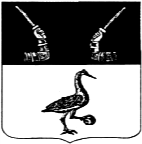 Администрация муниципального образованияПриозерский муниципальный район Ленинградской областиП О С Т А Н О В Л Е Н И Еот   ___   июля   2019   года   №   _____В соответствии с пунктом 13 статьи 155 и статьей 156 Жилищного кодекса Российской Федерации, соглашением № 5 от 30 ноября 2018 года между администрацией муниципального образования Приозерский муниципальный район и администрацией  муниципального образования Сосновское сельское поселение  по передаче полномочий по установлению платы за жилое помещение  для населения, решениями собраний собственников жилых помещений многоквартирных домов муниципального образования  Сосновское сельское поселение, Уставом  муниципального образования Приозерский муниципальный район Ленинградской области, администрация муниципального образования Приозерский муниципальный район Ленинградской области ПОСТАНОВЛЯЕТ:1. Установить размер платы за содержание жилого помещения в многоквартирных  домах  для нанимателей жилых помещений по договорам социального найма или по договорам найма жилого помещения муниципального жилфонда, расположенного на территории муниципального образования   Сосновское сельское поселение  (Приложение).2.  Отделу по информации, печати, телекоммуникациям, общественным и внешним связям настоящее постановление разместить на официальном сайте администрации муниципального образования Приозерский муниципальный  район Ленинградской области и опубликовать в средствах массовой информации.3. Настоящее постановление вступает в силу с даты опубликования и распространяется на правоотношения, возникшие с 01.08.2019.4. Контроль за исполнением настоящего постановления возложить на заместителя главы администрации по городскому и жилищно-коммунальному хозяйству Глумилину Н.В. Глава   администрации                                                                                    А.Н. Соклаков Разослано: дело-2, ОКХ-1, КФ-1, поселения-1, УО - 1,  АО «ЕИРЦ ЛО» -1, ОИПТОиВС – 1; районная библиотека.-1, СМИ-1.Приложение Размер платы за содержание жилого помещения для нанимателей жилых помещений по договорам социального найма и договорам найма жилых помещений муниципального жилищного фонда по  муниципальному  образованию  Сосновское сельское  поселение Управляющая организация  ООО «УК СосновоАгроПромТехника»Об установлении  размера платы за содержание жилого помещения для нанимателей жилых помещений по договорам социального найма и договорам найма жилых помещений муниципального жилищного фонда по  муниципальному  образованию  Сосновское   сельское  поселение№ п/пАдресСодержание жилого помещения с 01.08.2019 г. (руб./м. кв.)№ п/пАдресСодержание жилого помещения с 01.08.2019 г. (руб./м. кв.)123пос. Сосново1ул. Академическая, д. 415,792ул. Береговая, д. 298,993пер. Газовый, д. 28,994ул. Дорожная, д. 1020,755ул. Железнодорожная, д. 4614,506ул. Железнодорожная, д. 5118,877ул. Зеленая Горка, д. 513,798ул. Зеленая Горка, д. 208,999ул. Комсомольская, д. 48,9910ул. Ленинградская, д. 288,9911ул. Ленинградская, д. 318,9912ул. Ленинградская, д. 808,9913ул. Ленинградская, д. 928,9914ул. Ленинградская, д. 1388,9915ул. Лесная, д. 2а15,0216ул. Лесная, д. 4а24,0117ул. Лесная, д. 58,9918ул. Лесная, д. 88,9919ул. Лесная, д. 98,9920ул. Лесная, д. 198,9921ул. Никитина, д. 1215,6922ул. Никитина, д. 1411,6423ул. Никитина, д. 2217,6424ул. Никитина, д. 24а15,5225ул. Никитина, д. 2821,0226ул. Никитина, д. 3219,8327ул. Никитина, д. 3616,1328ул. Никитина, д. 3820,4329ул. Озерная, д. 38,9930ул. Первомайская, д. 1119,0131ул. Пионерская, д. 1а16,4632пер. Рабочий, д. 220,4333пер. Рабочий, д. 418,4534ул. Связи, д. 121,0435ул. Связи, д. 3а18,5136ул. Связи, д. 518,5537пер. Свободный, д. 7а6,7238ул. Советская, д. 258,9939пер. Цветочный, д. 210,0240пер. Цветочный, д. 118,9941пер. Цветочный, д. 15а10,0242ул. Энергетиков, д. 412,7243ул. Фестивальная, д. 5бпос. станция 69 км1ул. Заводская, д. 1022,63